35.02.08 «Электрификация и автоматизация сельского хозяйства»Квалификация – техник-электрикКвалификационные уровень – специалист среднего звенаФорма обучения – очная, заочнаяПрофессия электрик является востребованной технической специальностью, поскольку без электричества и электроприборов не может обойтись никакая офисная компания, строительная организация, учебное заведение, завод или ферма. Ведь внутри любых помещений существует много электрических сетей, для обслуживания которых удобнее содержать в штате предприятия собственного специалиста, чем постоянно приглашать электрика со стороны. Профессия электрик появилась сравнительно недавно. В конце девятнадцатого века стали появляться первые электростанции и прокладываться сети. Именно в этот момент и появилась необходимость в персонале, который смог бы обслуживать эти станции. С развитием электросетей и строительством все новых станций появляется спрос на специалистов в сфере электроэнергетики. В настоящее время электрики требуются практически на каждом предприятии. Организации, которые занимаются обслуживанием многоквартирных домов, имеют в своем штате электрика, отвечающего за внутридомовые сети. В связи с распространенностью профессии и непростой работой к специалистам предъявляются довольно высокие требования.Область профессиональной деятельности выпускников:Организация и выполнение работ по обеспечению работоспособности электрического хозяйства сельскохозяйственных потребителей (электроустановок, приемников электрической энергии, электрических сетей) и автоматизированных систем сельскохозяйственной техники.Объекты профессиональной деятельности выпускника:электроустановки и приемники электрической энергии;электрические сети;автоматизированные системы сельскохозяйственной техники;технологические процессы монтажа, наладки, эксплуатации, технического обслуживания и диагностирования неисправностей электроустановок и приемников электрической энергии, электрических сетей, автоматизированных систем сельскохозяйственной техники;технологические процессы передачи электрической энергии;организация и управление работой специализированных подразделений сельскохозяйственных предприятий производства;первичные трудовые коллективы.Основные виды профессиональной деятельности:монтаж, наладка и эксплуатация электрооборудования (в т. ч. электроосвещения), автоматизация сельскохозяйственных предприятий;обеспечение электроснабжения сельскохозяйственных предприятий;техническое обслуживание, диагностирование неисправностей и ремонт электрооборудования и автоматизированных систем сельскохозяйственной техники;управление работой структурного подразделения предприятия отрасли;выполнение работ по рабочей профессии Электромонтёр по обслуживанию электроустановок.После окончания колледжа техник – электрик будет обладать профессиональными компетенциями, соответствующими видам деятельности:выполнять монтаж электрооборудования и автоматических систем управления;выполнять монтаж и эксплуатацию осветительных и электронагревательных установок;поддерживать режим работы и заданные параметры электрифицированных и автоматических систем управления технологическими процессами;выполнять мероприятия по бесперебойному электроснабжению сельхозпредприятий;выполнять монтаж воздушных линий электропередач и трансформаторных подстанций;обеспечивать электробезопасность;осуществлять техническое обслуживание электрооборудования и автоматизированных систем сельхозтехники;диагностировать неисправности и осуществлять текущий и капитальный ремонт электрооборудования и автоматизированных систем сельхозтехники;осуществлять надзор и контроль за состоянием и эксплуатацией электрооборудования и автоматизированных систем сельхозтехники;участвовать в проведении испытаний электрооборудования и автоматизированных систем сельхозтехники;участвовать в планировании основных показателей в области обеспечения работоспособности электрического хозяйства сельхозпотребителей и автоматизированных систем;планировать выполнение работ исполнителями;контролировать ход и оценивать результаты выполнения работ исполнителями;вести утвержденную учетно-отчетную документацию.В процессе обучения студенты будут изучать такие спецдисциплины:Инженерная графика;Монтаж, наладка и эксплуатация электрооборудования сельхозпредприятий;Системы автоматизации сельхозпредприятий;Монтаж воздушных линий электропередач и трансформаторных подстанций;Эксплуатация систем электроснабжения;Эксплуатация и ремонт электротехнических изделий;Техническое обслуживание и ремонт автоматизированных систем и др.Место работы и карьераВыпускники востребованы в организациях и учреждениях агропромышленного комплекса независимо от их организационно-правовых форм, в которых могут осуществлять соответствующую профессиональную деятельность. В штате даже не очень большого предприятия предусмотрена должность электрика.Первичные должности, которые может занимать техник-электрик:инженер (техник)-электрик по монтажу и наладке электрооборудования и систем автоматического управления;инженер (техник)-электрик с контрольно-измерительных приборов, средств автоматики и вычислительной техники;заведующий электромонтажной мастерской. Срок обучения – 3 года 10 месяцев (на базе основного общего образования)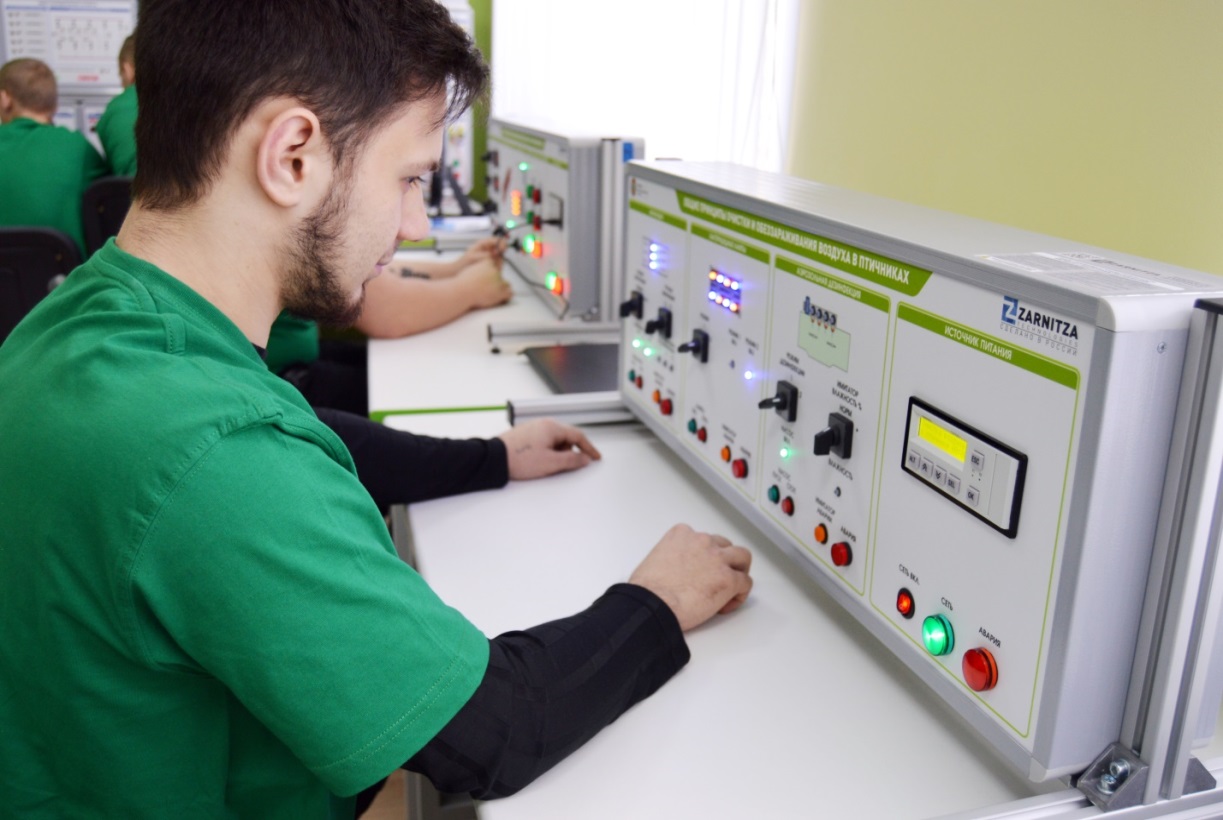 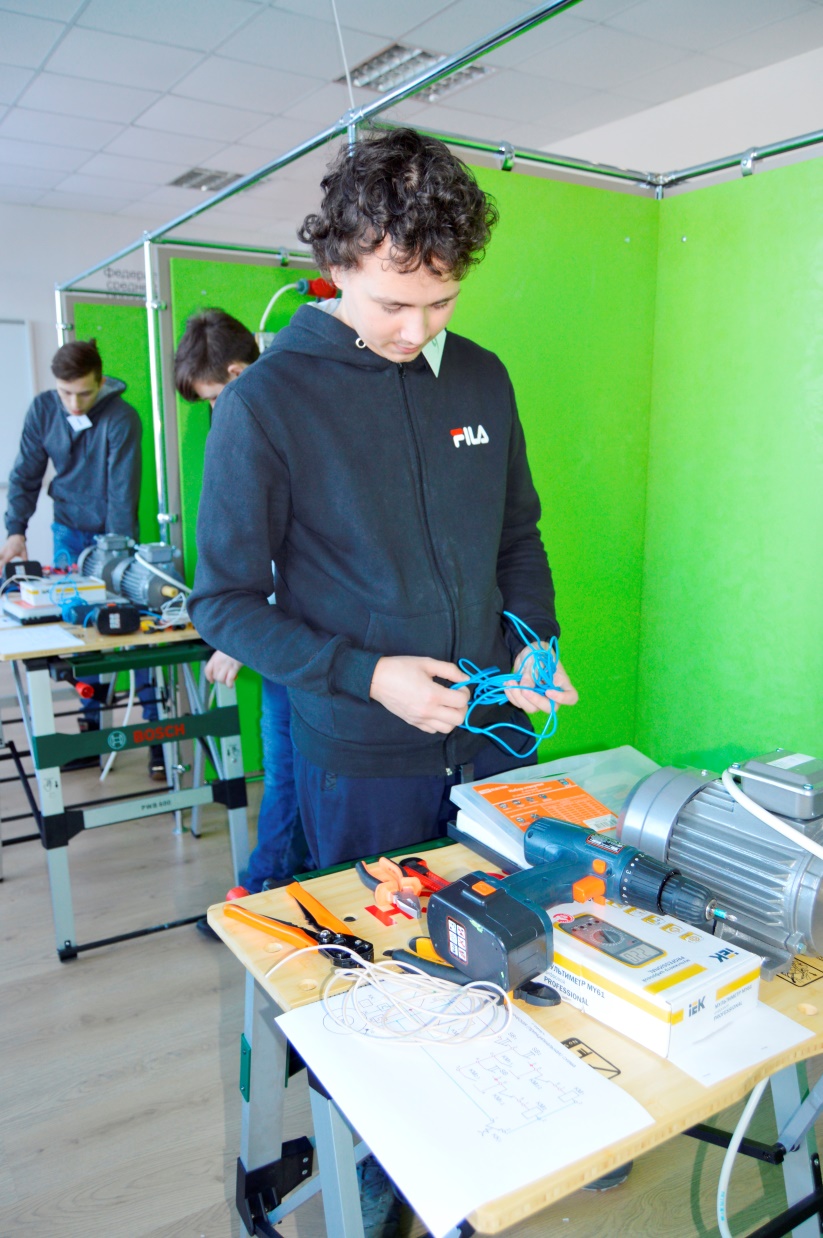 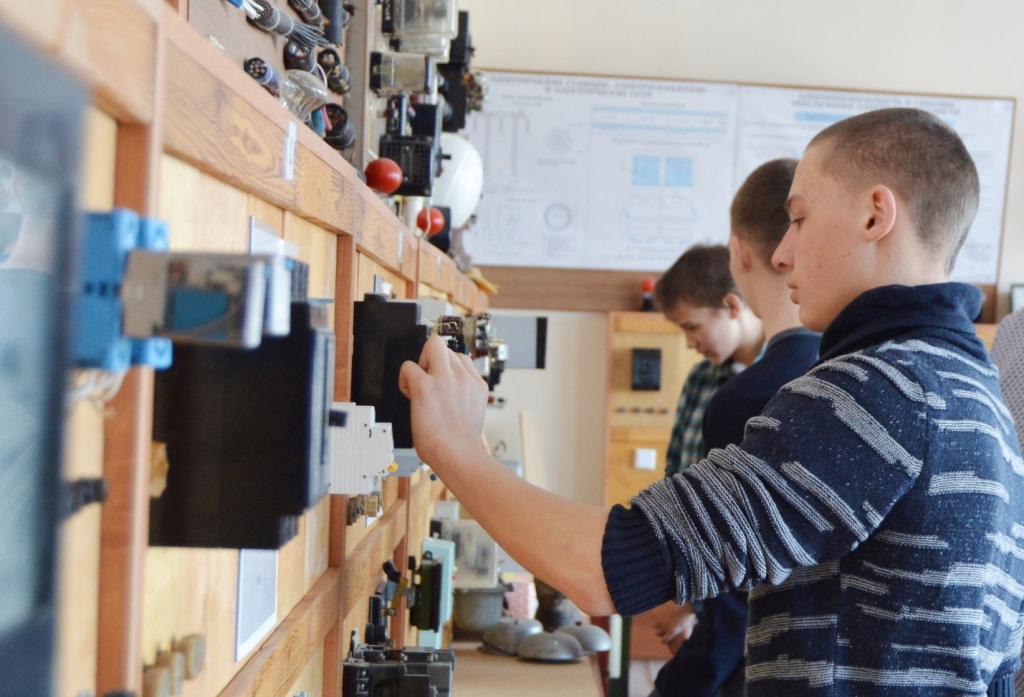 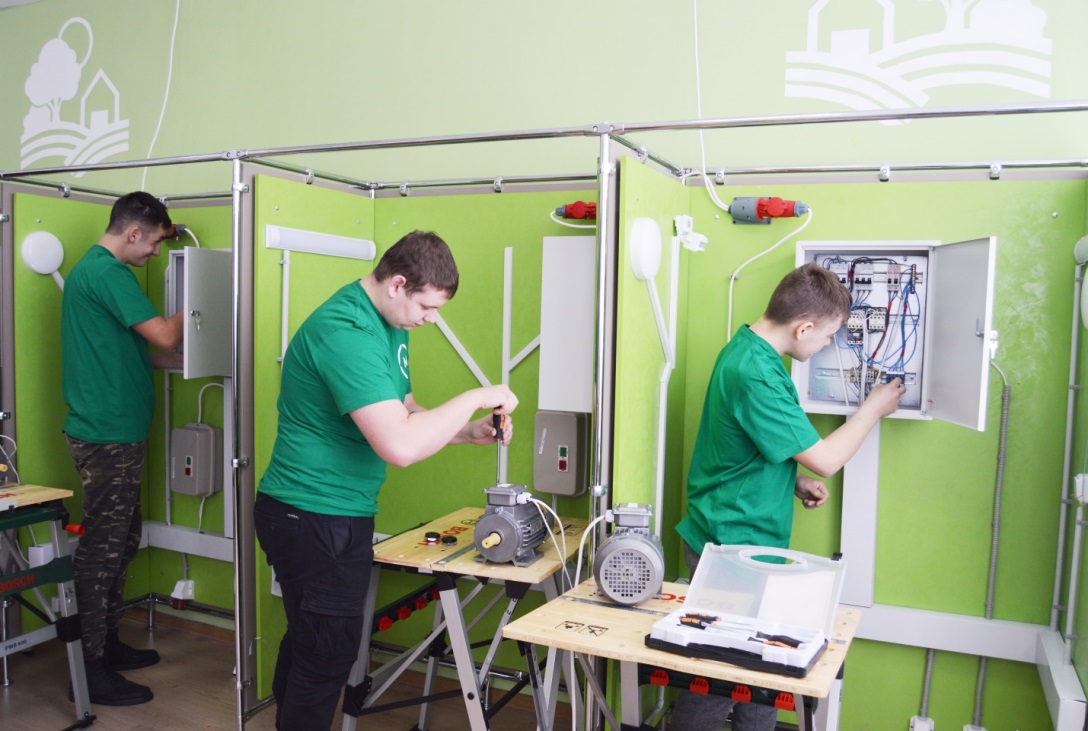 